ПОСТАНОВЛЕНИЕ__03.10.2018__                                                                                          № __23/198____Об утверждении перечня наименований элементов улично-дорожной сети, расположенных на территории садоводческого некоммерческого товарищества «Восход» в г. Глазове  Руководствуясь Федеральным законом от 06.10.2003 №131-ФЗ «Об общих принципах организации местного самоуправления в Российской Федерации», Постановлением Правительства Российской Федерации от 19.11. 2014 № 1221 «Об утверждении правил присвоения, изменения и аннулирования адресов», приказом Министерства финансов Российской Федерации от 05.11.2015 №171н «Об утверждении Перечня элементов планировочной структуры, элементов улично-дорожной сети, элементов объектов адресации, типов зданий (сооружений), помещений, используемых в качестве реквизитов адреса, и Правил сокращенного наименования адресообразующих элементов», Уставом муниципального образования «Город Глазов»,П О С Т А Н О В Л Я Ю:Изменить тип элементов улично-дорожной сети расположенных на территории садоводческого некоммерческого товарищества «Восход» в г. Глазове в соответствии с приложением 1 к настоящему Постановлению.Утвердить прилагаемый к настоящему постановлению Перечень наименований элементов улично-дорожной сети расположенных на территории садоводческого некоммерческого товарищества «Восход» в г. Глазове (приложение 2).Разместить в государственном адресном реестре Федеральной информационной адресной системы адресные объекты согласно Приложениям 1, 2 настоящего Постановления.Настоящее постановление подлежит официальному опубликованию.Контроль за исполнением настоящего постановления оставляю за собой.Приложение 1 к ПостановлениюАдминистрации Города Глазоваот 03.10.2018 № 23/198Перечень изменяемых наименований типов элементов улично-дорожной сети на территории СНТ «Восход»Начальник управления архитектурыи градостроительстваАдминистрации города Глазова                                                                         Л.В. СалтыковаПриложение 2 к ПостановлениюАдминистрации Города Глазоваот 03.10.2018 № 23/198Перечень наименований элементов улично-дорожной сети расположенных на территории СНТ «Восход»Начальник управления архитектурыи градостроительстваАдминистрации города Глазова                                                                       Л.В. СалтыковаАдминистрация муниципального образования «Город Глазов» (Администрация города Глазова)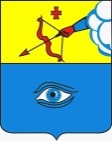  «Глазкар» муниципал кылдытэтлэн Администрациез(Глазкарлэн Администрациез)Первый заместитель Главы Администрации города Глазова по экономике, управлению муниципальным имуществом и развитию городаИ.А.Обухова№Аннулируемое наименование типа элемента улично-дорожной сетиУникальный номер объекта адресации вгосударственном адресном реестреПрисваиваемое наименование типа элемента улично-дорожной сети1Удмуртская Республика, Городской округ город Глазов, Глазов Город, Восход территория СНТ, Садовая улица1bda0b00-9107-4ed5-b738-85179a7dc018Удмуртская Республика, Городской округ город Глазов, Глазов Город, Восход территория СНТ, Садовый проезд2Удмуртская Республика, Городской округ город Глазов, Глазов Город, Восход территория СНТ, Цветочная улица34286275-c7fd-4903-bd1e-e0ef22e2e4f4Удмуртская Республика, Городской округ город Глазов, Глазов Город, Восход территория СНТ, Цветочный проезд3Удмуртская Республика, Городской округ город Глазов, Глазов Город, Восход территория СНТ, Центральная улицаd8015a7b-670d-4624-a321-2145294e889eУдмуртская Республика, Городской округ город Глазов, Глазов Город, Восход территория СНТ, Центральный проезд4Удмуртская Республика, Городской округ город Глазов, Глазов Город, Восход территория СНТ, Южная улица060fd3e0-6502-493a-b505-51dd78758af0Удмуртская Республика, Городской округ город Глазов, Глазов Город, Восход территория СНТ, Южный проезд№Присваиваемое наименование элемента улично-дорожной сети1Удмуртская Республика, Городской округ город Глазов, Глазов Город, Восход территория СНТ, Садовый проезд2Удмуртская Республика, Городской округ город Глазов, Глазов Город, Восход территория СНТ, Северный проезд3Удмуртская Республика, Городской округ город Глазов, Глазов Город, Восход территория СНТ, Цветочный проезд4Удмуртская Республика, Городской округ город Глазов, Глазов Город, Восход территория СНТ, Центральный проезд5Удмуртская Республика, Городской округ город Глазов, Глазов Город, Восход территория СНТ, Чепецкий проезд6Удмуртская Республика, Городской округ город Глазов, Глазов Город, Восход территория СНТ, Южный проезд